Ђорђе Јанаћковић, дописни члан АИНС од 2015. године је рођен у Београду 12.12.1964. године где је завршио основну и средњу школу. На Технолошко-металуршком факултету Универзитета у Београду дипломирао је 1990, магистрирао 1995, а докторску дисертацију одбранио 1999. године из области технологије керамике и керамичких материјла. 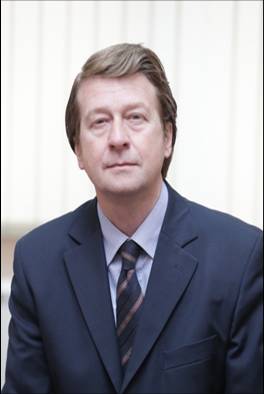 За асистента-приправника на Технолошко-металуршком факултету при Катедри за неорганску хемијску технологију изабран је 1991, у звање асистента 1995, на место доцента 1999, ванредног професора 2004, а редовног професора 2009. године.Научно-истраживачка област обухвата следеће области: поступци синтезе, процесирања и карактеризације савремених керамичких материјала за примену у биомедицини, заштити животне средине и обновљивим изворима енергије; испитивање кинетике и механизма синтеровања и фазних трансформација у керамичким материјалима; наностуктурни керамички и биокерамички материјали; технологија производње и оптимизација технолошких процеса у индустрији керамичких материјала. Као аутор или коаутор објавио је 113 радова у часописима са SCI листе. Коаутор је погавља у 1 књизи, 1 скрипте, поглавља у монографији међународног значаја и аутор 1 монографије националног значаја. Радови Ђорђа Јанаћковића су до сада цитирани преко 1488 пута без самоцитата (преко 2546 пута према GOOGLE Scholar), а индекс цитираности h износи 21 према Scоpus-u (односно 27 према GOOGLE Scholar). Био је ментор 9 одбрањених докторских дисертација, 7 докторских дисертација је тренутно пријављено, био је члан комисије за одбрану докторске дисертације 12 пута, док су 5 дисертацијa у чијоj је он комисији за одбрану у току. Такође, био је ментор 4 одбрањених магистарских радова и 13 пута члан комисије за одбрану магистарске тезе. Руководио је једним мешународним ФП7 пројектом у оквиру позива REGPOT, са 2 национална научна пројекта у оквиру Основних и Интегралних и Интердисциплинарних истраживања, са 4 иновациона пројекта, као и домаћим делом 2 ЕУРЕКА пројекта. Учествовао је такође у реализацији 10 домаћих научних пројеката, а сада учествује у два међународна пројекта TEMPUS и HERD из области наставе. Кроз реализацију ФП7 пројекта је основао Центар за нанотехнологије и функционалне материјале факултета који је акредитован као Центар изузетних вредности. У оквиру ЕRASMUS + пројекта два пута боравио на Agricultural University of Athens у Грчкој.Руководио у 25 а учествовао у 7 пројеката студија, елабората и пројеката са привредом и локалном самоуправом. Учествовао је у оснивању Иновационог центра Технолошко-металуршког факултета д.о.о. основаног са циљем развоја и трансфера иновација и знања из научно-истраживачких организација у привреду, Пословно–технолошког инкубатора техничких факултета Београд д.о.о. у циљу подршке оснивању spin-off и start up предузећа од стране студената и професора. Био је секретар, члан председништва и управног одбора Српског хемијског друштва, члан председништва Друштва за истраживање материјала Србије, члан уредничког одбора часописа Chemical Industry and Chemical Engineering Quarterly. Био је вршилац дужности председника Скупштине Електротехничког института »Никола Тесла а.д. Београд«, председник Комисије за доделу награде Града Београда за природне и техничке науке, члан Интердисциплинарног научног одбора за нове материјале и нанонауке Министарства за науку и технолошки развој, члан Надзорног одбора Института за испитивањe материјала Србије и члан скупштине Пословно–технолошког инкубатора техничких факултета Београд д.о.о.На технолошко–металуршком факултету је обављао читав низ функција. Био је шеф Катедре за неорганску хемијску технологију, члан Савета факултета, у два мандата у периоду од 2007. до 2012. продекан за науку и сарадњу, а од 2012. до 2018. године обављао је функцију декана Технолошко-металуршког факултета Универзитета у Београду. Држављанин је Републике Србије, говори енглеки језик, ожењен је и отац двоје деце.